KOM OCH PROVA INNEBANDYSpöland Vännäs IF bjuder in alla tjejer och killar födda 2007 på prova-på-innebandy. Vi kommer att hålla i tre tillfällen då du kan komma och testa. Som instruktörer har vi spelare från Flickor 16 och Pojkar 99. Är intresset tillräckligt stort så vill vi starta upp regelbundna träningar för både tjejer och killar.Datum och tider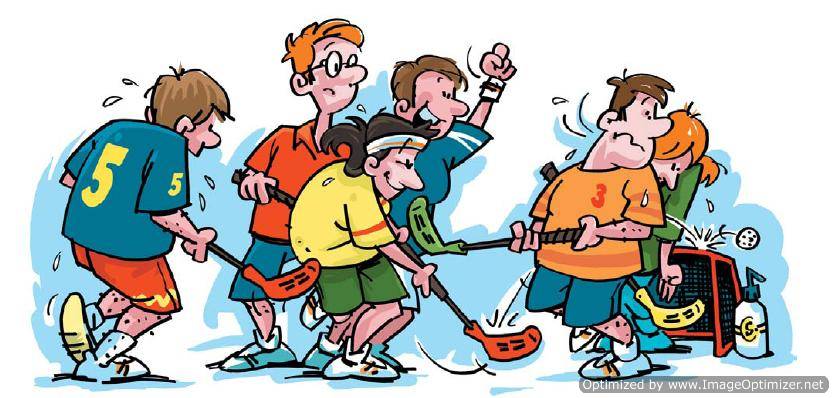 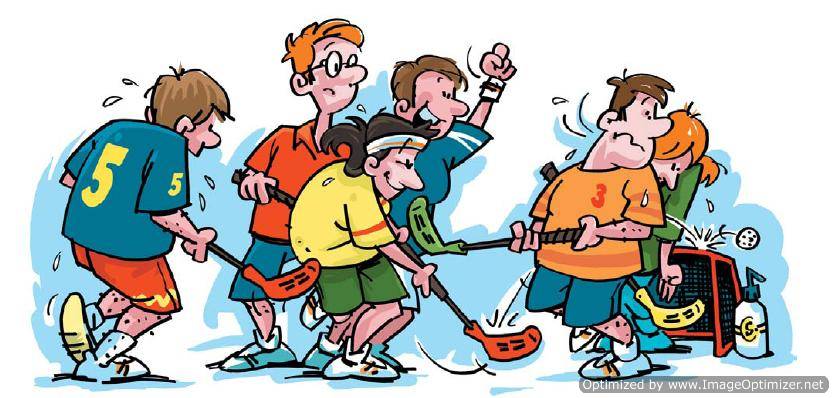 Lördag 27/9 på Hammarhallen
10:00-11:00	Killar
11:00-12:00	TjejerLördag 4/10 på Hammarhallen
10:00-11:00	Killar
11:00-12:00	TjejerSöndag 12/10 på Hammarhallen – Mix Cup
13:00-17:00	Killar och Tjejer

Tillsammans med tjejer och killar födda 05 och 06 gör vi en liten Mix Cup. Vi kommer blanda tjejer, killar och åldrar. Innebandysektionen kommer hålla i lite information till er föräldrar. SVIF P99 och F16 hjälper till som matchcoacher, Herrlaget dömer. Fika och godis kommer finnas till försäljning.Om det är något du funderar på? Eller om du saknar en innebandyklubba och vill låna. 
Ring Katarina Eriksson, 070-524 25 83 eller Tommy Larsson, 0768-77 11 30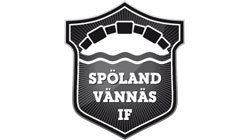 